DRAGI DRUGOŠOLEC ALI DRUGOŠOLKA!UPAM DA SI ZDRAV/-A IN TI NI PREVEČ DOLGČAS. PRED TABO JE POMEMBNA NALOGA: POSTAL/A BOŠ UČITELJ/-ICA! :) SEVEDA, TI BOM PRI TEM  POMAGALA IN VSAK DAN SPOROČALA, KAJ BOŠ MORAL/-A OPRAVITI. URNIK ŽE POZNAŠ, TAKO DA KAR ZAČNIMO.PONEDELJEK, 16. 3. 2020SLJ – Umetno gnezdo za malo uharico, DZ/28, 29Glasno preberi besedilo in sproti podčrtuj besede, ki jih ne razumeš.Starši naj ti pojasnijo podčrtane besede.Preberi besedilo še glasno, tiho in šepetajoče.Ustno odgovori na vprašanja. Odgovarjaj v celih povedih.Kje živi mala uharica? Ali si sama naredi gnezdo? Kam znese jajca? Zakaj nastajajo v naravnem okolju velike spremembe?Zakaj spremembe v naravnem okolju močno prizadenejo ptice? Kdo skuša pomagati pticam? Kako ljubitelji narave pomagajo mali uharici? Kako izdelajo umetno gnezdo? V katerem letnem času gnezdi mala uharica? Zakaj ne postavijo umetnega gnezda v krošnje listavcev?Na strani 29 reši po navodilu vse naloge. Pomagaj si z besedilom. Delaj samostojno, starši naj pregledajo.Če, želiš lahko prebereš tudi opis na tej povezavi:https://www.notranjski-park.si/izobrazevalne-vsebine/zivalski-svet/ptici/sove/mala-uharica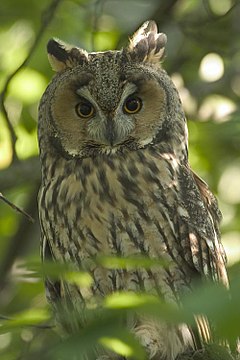 MAT – Seštevamo do 100 ( DE + E = DE )DZ/66Bodi pozoren/a pri 13. in 14. nalogi. Natančno preberi nalogo. Podčrtaj podatke. Nato razmisli, kaj lahko iz danih podatkov izračunaš in to tudi zapiši. Nato zapiši ustrezen račun in odgovor.Starši naj ti pregledajo.SPO –  Živali spomladi DZ/72Preberi besedilo in reši 1. nalogo.Nato si poglej posnetek na spodnji povezavi:https://www.lilibi.si/solska-ulica/spoznavanje-okolja/narava/zivali/ptice/ptice-selivkeSedaj, ko si spoznal, katere ptice so stalnice in katere selivke, reši še 2. nalogo.Če te zanima še več o pticah, pobrskaj po spletu:https://www.lilibi.si/solska-ulica/spoznavanje-okolja/narava/zivali/pticeDZ/73 Preberi prvi odstavek o razvoju žabe. Oglej si fotografije in označi pravilen vrstni red razvoja žabe. Se še katera žival razvija na podoben način kot žaba?Preberi navodilo 4.naloge. Poimenuj živali na fotografijah. Oglej si preglednico in ugotovi, zakaj je narisana močnejša modra črta. Nato označi dele živali in njihov način gibanja.Iz preglednice ugotovi (samo ustno):Katere živali imajo krila?Katere živali nimajo nog?Ali imajo vse živali rep?Katere živali letijo?Kako se giblje riba?Katere živali se plazijo? Ali imajo noge?Kako se gibljejo živali, ki imajo krila?Ali živali, ki imajo krila, tudi hodijo? Ali živali, ki imajo noge, tudi letijo? Ali je gibanje živali odvisno od delov telesa? Kako?GUM – Ponovi pesmice, ki smo se jih do sedaj naučili.              Pesmice lahko poslušaš tudi na spodnji povezavi:              https://www.lilibi.si/solska-ulica/glasbena-umetnost/pesmice-2 TAKO, SEDAJ PA VESELO NA DELO!TVOJA UČITELJICA.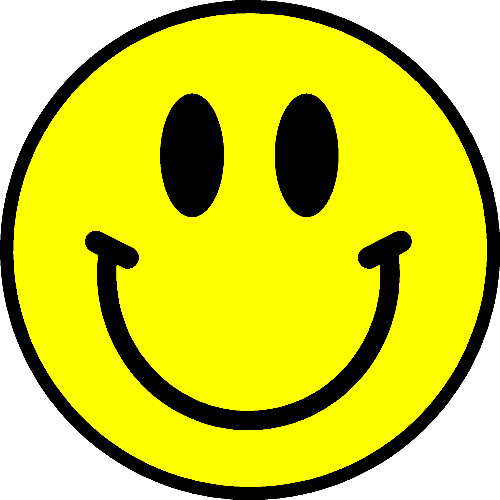 